Publicado en Madrid el 12/12/2018 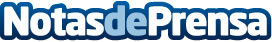 Barreras automáticas y otros sistemas para contribuir con el plan de Food Defense o Sistema de Defensa AlimentariaLas empresas de alimentación necesitan implementar las medidas de seguridad para que garanticen la inexistencia de adulteraciones o acciones maliciosas en sus productosDatos de contacto:Silvia MartínezDpto Marketing Aprimatic91 882 44 48Nota de prensa publicada en: https://www.notasdeprensa.es/barreras-automaticas-y-otros-sistemas-para Categorias: Franquicias Industria Alimentaria Logística Consumo Construcción y Materiales http://www.notasdeprensa.es